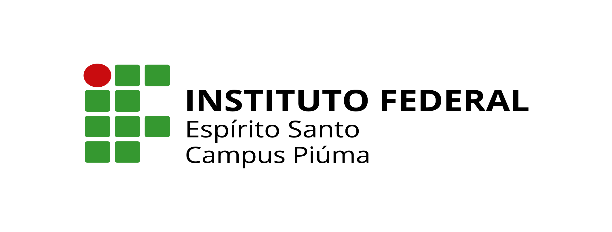 PROJETO DE INTEGRAÇÃO CURRICULAR (PIC)DOSSIÊPiúma/ES2019PROJETO DE INTEGRAÇÃO CURRICULAR (PIC)Tema Gerador: colocar o nome do tema correspondente ao anoEixo Temático: colocar o nome do eixo temático do grupoGrupo de trabalho: Fulano xxxxx xxxxx (nome e sobrenome)			      Beltrano			      Cicrano			      Xxxxx      Xxxxx      Xxxxx      Xxxxx      Xxxxx (colocar os nomes em ordem alfabética)Curso: Técnico em Pesca/Aquicultura Integrado ao Ensino MédioProfessor(a) Orientador(a): Fulano xxxxx xxxxx (nome e sobrenome)(refere-se apenas ao professor orientador, conforme destacado na lista de professores-referência)			       	Piúma/ES2019SUMÁRIOO Sumário tem como principal função orientar o leitor quanto à organização do texto, ou seja, ele é a enumeração das principais divisões, seções e outras partes de um documento, na mesma ordem em que a matéria nele se sucede. Deve-se atentar para que os números correspondam às páginas citadas, a fim de não prejudicar a leitura e compreensão do texto. Ele deve ficar em uma única página.INTRODUÇÃOA Introdução deve fornecer ao leitor, de modo claro e preciso, uma visão global da pesquisa a ser realizada, apresentando o que se pretende investigar e buscando-se responder às questões: o quê? para quem? por quê? para quê? quando? onde? como? Obs.: Somente a partir da introdução que as páginas deverão ser enumeradas.OBJETIVO DA PESQUISAOs objetivos compreendem os propósitos do estudo, ou seja, que tipos de informações se pretende divulgar através da pesquisa. A equipe deve estabelecer os objetivos através de frases concisas, redigidas de forma impessoal.DELIMITAÇÃO/JUSTIFICATIVANa delimitação, a equipe deverá apresentar o recorte da pesquisa e suas respectivas justificativas, ou seja, quais escolhas foram tomadas para desenvolver, de forma mais especificada, o eixo temático. PROCEDIMENTOS DE AÇÃO (METODOLOGIA)Descrever todo o percurso planejado para o desenvolvimento da pesquisa. Para facilitar a construção desse tópico, considerem o cronograma de atividades, apresentado na reunião de apresentação do PIC. Dessa forma, a equipe vai relatando as ações executadas, apontando as impressões de cada passo. Além disso, devem ser apresentados os instrumentos utilizados na coleta de dados e como eles foram empregados na pesquisa. Ex.: questionários, entrevistas, testes específicos, etc.ANÁLISE E DISCUSSÃO DOS RESULTADOSEsse tópico é um dos mais importantes do dossiê, uma vez que traz as reflexões dos integrantes do grupo sobre os dados coletados e os resultados obtidos. Porém, não basta apenas apresentar as informações! A equipe deverá descrevê-las e comentar sobre elas, a fim de possibilitar ao leitor a compreensão da pesquisa desenvolvida. É por meio da análise e da discussão construídas que o grupo vai elaborar o produto a ser apresentado. PROPOSTA DE ELABORAÇÃO DO PRODUTO (INTERVENÇÃO)Consiste em apresentar um produto (experimento, vídeo educativo, cartilha orientativa, manual ou folheto informativo, peça teatral, etc.) que represente a sugestão de intervenção do grupo, mediante os momentos de reflexão e discussão fomentados ao longo da pesquisa. REFERÊNCIASSua função é informar o leitor sobre as fontes que serviram de base para a realização da pesquisa que resultou no trabalho escrito, oferecendo uma ideia geral da documentação consultada, com base no Caderno de Referências do Ifes pelo link http://biblioteca.ifes.edu.br:8080/pergamumweb/vinculos/000013/0000133B.pdfANEXOSColoque, em ordem numerada, todo material relacionado ao tema escolhido para a pesquisa, como: modelo do questionário, modelo da entrevista, fotografias, panfletos, mapas, breve apresentação dos profissionais que auxiliaram, enfim, tudo aquilo que serviu de base de pesquisa para a construção da apresentação e do trabalho escrito.Para maiores detalhes, o Grupo de trabalho poderá consultar o Manual de Apresentação de Trabalhos do Ifes pelo link http://biblioteca.ifes.edu.br:8080/pergamumweb/vinculos/000013/0000133B.pdf